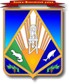 Пояснительная запискак проекту постановления администрации Ханты-Мансийского районаО внесении изменений в постановление администрации Ханты-Мансийского района от 12.11.2018 № 319 «О муниципальной программе Ханты-Мансийского района «Содействие занятости населения Ханты-Мансийского района на 2019 – 2023 годы» (далее – проект постановления)Проект постановления администрации Ханты-Мансийского района «О внесении изменений в постановление администрации Ханты-Мансийского района от 12.11.2018  № 319 «О муниципальной программе Ханты-Мансийского района «Содействие занятости населения Ханты-Мансийского района  на 2019-2023 годы» (далее - проект постановления, постановление № 319) подготовлен  в соответствии с  решением Думы Ханты-Мансийского района от 25.06.2021 № 749 «О внесении изменений в решение Думы Ханты-Мансийского района от 25.12.2020 № 679 «О бюджете Ханты-Мансийского района на 2021 год и плановый период 2022 и 2023 годов» (далее – Решение Думы № 679), уведомлениями Департамента по финансам Ханты-Мансийского автономного округа – Югры: № 350/01/31 от 16.12.2020, № 350/04/77 от 22.04.2021, а также с учетом скорректированного муниципального задания на 2021 год и на плановый период 2022 и 2023 годов для МАУ «Организационно-методический центр» от 27 июля 2021 года.Проектом постановления вносятся следующие изменения:1. В паспорте муниципальной программы, в таблице 2 «Распределение финансовых ресурсов муниципальной программы» изменены объемы финансирования на 2021.1.1. в 2021 году увеличены параметры финансового обеспечения муниципальной программы на общую сумму 13 387,78 тыс. рублей, в том числе по мероприятиям: «Организация оплачиваемых общественных работ» увеличен объем финансового обеспечения на 1 724,95 тыс.рублей, соответственно, объем бюджетных ассигнований, предусмотренных на данное мероприятие, составит 9 724,95 тыс.рублей;«Иные межбюджетные трансферты на реализацию мероприятий по содействию трудоустройству граждан в рамках государственной программы «Поддержка занятости населения» увеличен объем финансового обеспечения на 10 680,50 тыс.рублей, соответственно, объем бюджетных ассигнований, предусмотренных на данное мероприятие, составит 20 475,20 тыс.рублей;«Организационно-техническое обеспечение деятельности МАУ «ОМЦ» увеличен объем финансового обеспечения на 982,33 тыс.рублей, соответственно, объем бюджетных ассигнований, предусмотренных на данное мероприятие, составит 14 311,23 тыс.рублейОбщий объем финансирования муниципальной программы в 2021 году составит 46 002,98 тыс.рублей.Объемы бюджетных ассигнований в 2022, 2023 годах по мероприятиям муниципальной программы не изменяются.2. В связи с увеличением объема финансирования мероприятия муниципальной программы «Организация оплачиваемых общественных работ» в 2021 году, увеличен целевой показатель муниципальной программы «Количество временных рабочих мест по организации общественных работ для граждан, зарегистрированных в органах службы занятости населения» до 247 ед. Расчет показателя произведен с учетом увеличения минимального размера оплаты труда с 1 января 2021 года, в соответствии с Федеральным законом от 29.12.2020 № 473-ФЗ, который составляет 12 792 рубля 00 копеек.3. В Таблице 4 скорректированы «Сводные показатели муниципальных заданий»: Уменьшен показатель 1.2. «Консультирование» на 2021 год с 462 ед. до 362 ед.;Увеличен показатель 4.2. «Организация временного трудоустройства несовершеннолетних граждан» на 2021 год с 129 ед. до 277 ед.4. Раздел «Механизм реализации муниципальной программы» дополнен абзацем следующего содержания «В целях создания условий на рынке труда для безработных граждан администрация Ханты-Мансийского района участвует в осуществлении отдельных государственных полномочий, не переданных органам местного самоуправления Ханты-Мансийского района в установленном порядке, по организации и финансированию: - оплачиваемых общественных работ;- временного трудоустройства несовершеннолетних в возрасте от 14 до 18 лет в свободное от учебы время, безработных граждан, испытывающих трудности в поиске работы, безработных граждан в возрасте от 18 до 20 лет, имеющих среднее профессиональное образование и ищущих работу впервые, ответственным за реализацию, которого определен комитет экономической политики администрации Ханты-Мансийского района.».Порядок реализации права на участие в осуществлении отдельных государственных полномочий по организации и финансированию проведения оплачиваемых общественных работ утверждается постановлением администрации Ханты-Мансийского района.Проект постановления разработан с учетом принципа взаимной согласованности и преемственности документов стратегического планирования, принятых и реализуемых на территории Ханты-Мансийского района.Реализация мероприятий муниципальной программы направлена на достижение целей и решение задач, целевых показателей, предусмотренных Стратегией социально-экономического развития Ханты-Мансийского района до 2030 года, утвержденной решением Думы Ханты-Мансийского района от 21.09.2018 года № 341, прогнозом социально-экономического развития Ханты-Мансийского района, в части содействия занятости населения, организации общественных работ.Проект постановления в установленном порядке был размещен на официальном сайте администрации района hmrn.ru в разделе «Документы» - «Нормативно-правовые акты администрации района» - «Общественные обсуждения» в период с 21.07.2021 по 28.07.2021 включительно. По результатам общественных обсуждений, предложения в проект постановления не поступили.С целью проведения антикоррупционной экспертизы, проект Постановления после согласования будет размещен на официальном сайте администрации района hmrn.ru в разделе «Документы» - «Нормативно-правовые акты администрации района» - «Антикоррупционная экспертиза».Проект постановления не содержит сведений, содержащих государственную и иную охраняемую законом тайну, сведений для служебного пользования, а также сведений, содержащих персональные данные.Утвержденный правовой акт будет опубликован в районной газете «Наш район» и размещен на официальном сайте администрации района.Приложение: на 15 л. в 1 экз.Исполнитель:начальник отдела труда,предпринимательства и потребительского рынкаГубатых Марина Ивановна,тел. 35-28-38муниципальное образование«Ханты-Мансийский район»Ханты-Мансийский автономный округ – Югра (Тюменская область)КОМИТЕТ ЭКОНОМИЧЕСКОЙ ПОЛИТИКИадминистрации Ханты-Мансийского района628002,  г.Ханты-Мансийск,ул.Гагарина, 214Телефон: 35-27-61, факс: 35-27-62E-mail:econom@hmrn.ru[Номер документа][Дата документа]Председатель комитета ДОКУМЕНТ ПОДПИСАН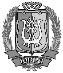 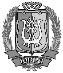 ЭЛЕКТРОННОЙ ПОДПИСЬЮСертификат  [Номер сертификата 1]Владелец [Владелец сертификата 1]Действителен с [ДатаС 1] по [ДатаПо 1]Ю.В.Николаева